Vine & Craven HuntCROSS COUNTRY RIDES 2018www.vineandcravenhunt.co.ukKINGSCLERE DOWNSSunday 20th May 2018The Course will be open from 10 a.m. to 1.00 p.m.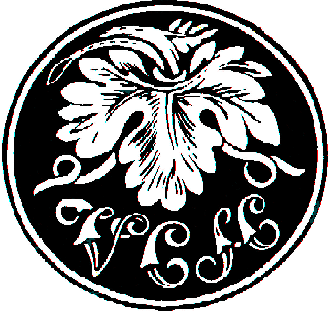 The course covers approximately 8 miles over beautiful downland past the famous Watership Down. It is aimed at riders of all abilities, with optional jumps of varying heights.  Every line of jumps will be stewarded.  A rosette will be presented to every rider and a photographer will be on the course.DIRECTIONS -  Nearest Post Code RG25 3EJThe ride will start and finish at the Kingsclere Cross Country Course.From the South From Whitchurch and Overton, take the B3051 towards Kingsclere, the Course entrance is on the left at top of Kingsclere Downs.From the North From the A339 Basingstoke to Newbury Road, go to the centre of Kingsclere and take the B3051 South towards Overton & Whitchurch, the Course entrance is on the right just over the top of Kingsclere Downs.The Vine and Craven Hunt would like to thank the The Earl of Huntingdon and the Balding Family for their kind co-operation and for the use of the course.Entries can be made either on line or by postvineandcravenhunt.co.uk/ticketingEntries can be made either on line or by post For online entries go to vineandcravenhunt.co.uk/ticketing and follow the instructions.Postal entries Please complete the Entry Form and send with a cheque made payable to the “Vine and Craven Hunt” to Angus Marshal, Kings Acre, Winterbourne, Newbury RG20 8AN.Postal entries to be received by the Thursday before the ride £25 per rider.Online entries by 9.00 a.m the Friday before the ride £25 per rider.Entries on the Day to register before 12.00 noon £25 per rider.Children 16 years and under - £16 (Children under 12 must be escorted by an adult).Starting times allocated broadly in order of arrival at the start (please report to the starter.)E-mail angusm06@btinternet.comEnquiries 01635248615RULESOnce payment is received this agrees that you will abide by the rules.Hard hats which meet the current BS standards and body protectors are strongly recommended. Appropriate cross country dress to be worn. Horses and ponies must be at least four years old. Children under twelve must be escorted by an adult.  Riders must not deviate from the course under any circumstances. Any rider riding in a dangerous or reckless manner will be sent home.No entries will be refunded without a medical or vet’s certificate.                In the event of cancellation the entry fee will be refunded less £3 per entry for   administration costs.	The decision of the organizers on any matter shall be final. Dogs to be kept on a lead at all times.No horse/pony may be ridden round the course more than once., immediate disqualification will apply.No horses/ ponies, spectators or vehicles are permitted on the gallops at any time.Please ensure that you finish the course by 3:00 pm when the stewards will be stood down.Every effort should be made to give way to faster riders and likewise, faster riders must respect slower riders and make every effort to avoid upsetting slower horses when they pass.The Vine & Craven Hunt, the Owners of the property, the organizers, all persons and all organizations involved in this ride disclaim all liability for any damage to any person or property that may happen from any cause  or circumstance, or for any legal proceedings arising.  All participants and other interested persons are responsible for making their own insurance arrangements.Dates for our other rides and all relevant details can be found on our website www.vineandcravenhunt.co.ukHighclere 15th AprilKingsclere 20th MayHighclere 19th AugustLambourn  9th SeptemberVINE & CRAVEN HUNT RIDES – KINGSCLERE RIDE 20TH MAYPLEASE RETAIN OPPOSITE PAGE FOR YOUR INFORMATION NAME & ADDRESS ................................................................... .................................................................................................….............................................................................................Postcode  .........................      Tel. No.  .......................………..Emergency contactName  ………………….. Telephone number …………. E-mail address:  ………………………………………………………(for notification of further events).   I agree to abide by the rules and the conditions of entry.For online entries, the receipt of the entry fee will be taken as your agreement.     Signed  ............................................................................Dates for our other rides and all relevant details can be found on our website www.vineandcravenhunt.co.ukHighclere 15th AprilKingsclere 20th MayHighclere 19th AugustLambourn  9th September     Printing thanks to: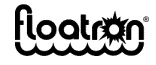 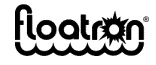 Name of RiderAge of ChildFeeCheques   payable to  “ Vine & Craven Hunt” Total